 Brulister 2024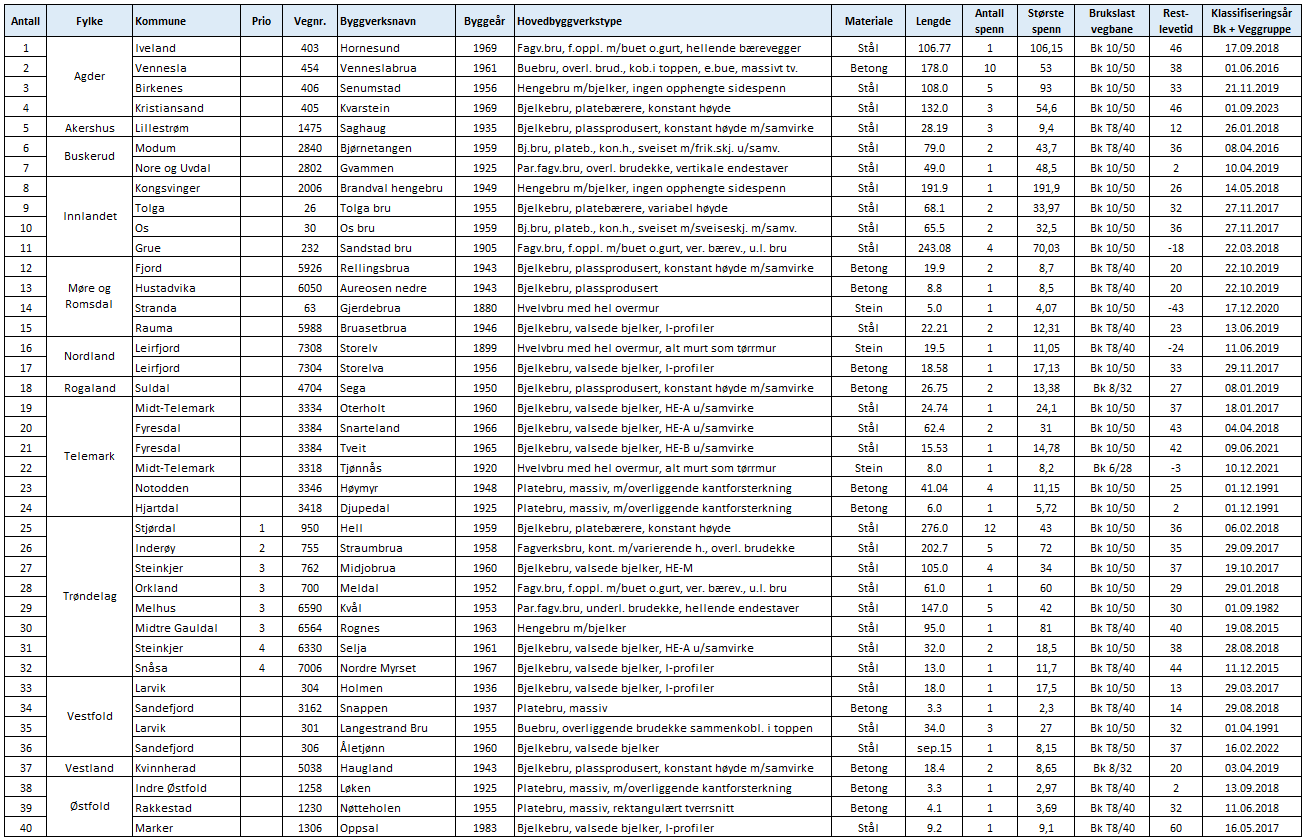 